DIE HOOGSTE ERE 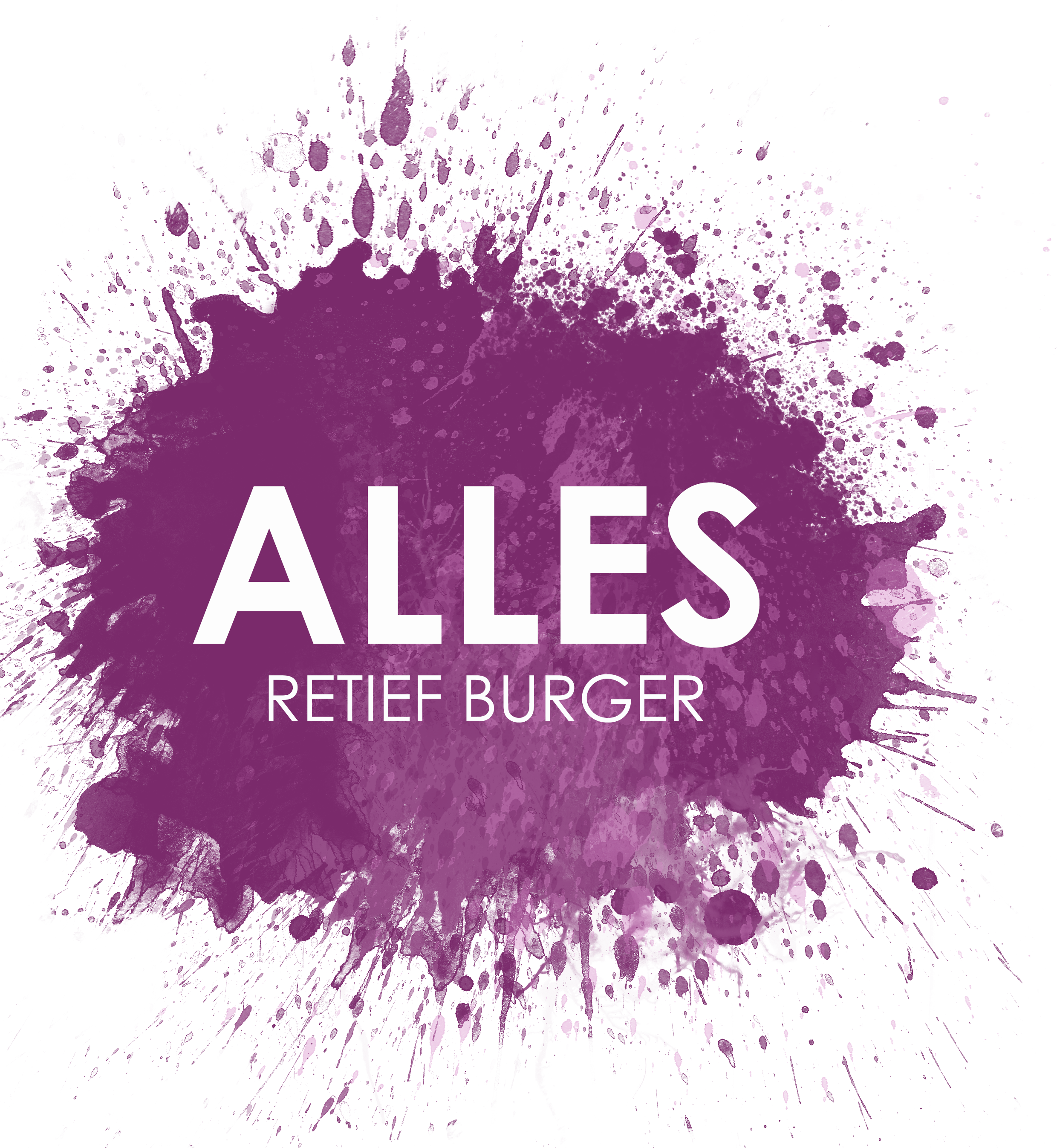 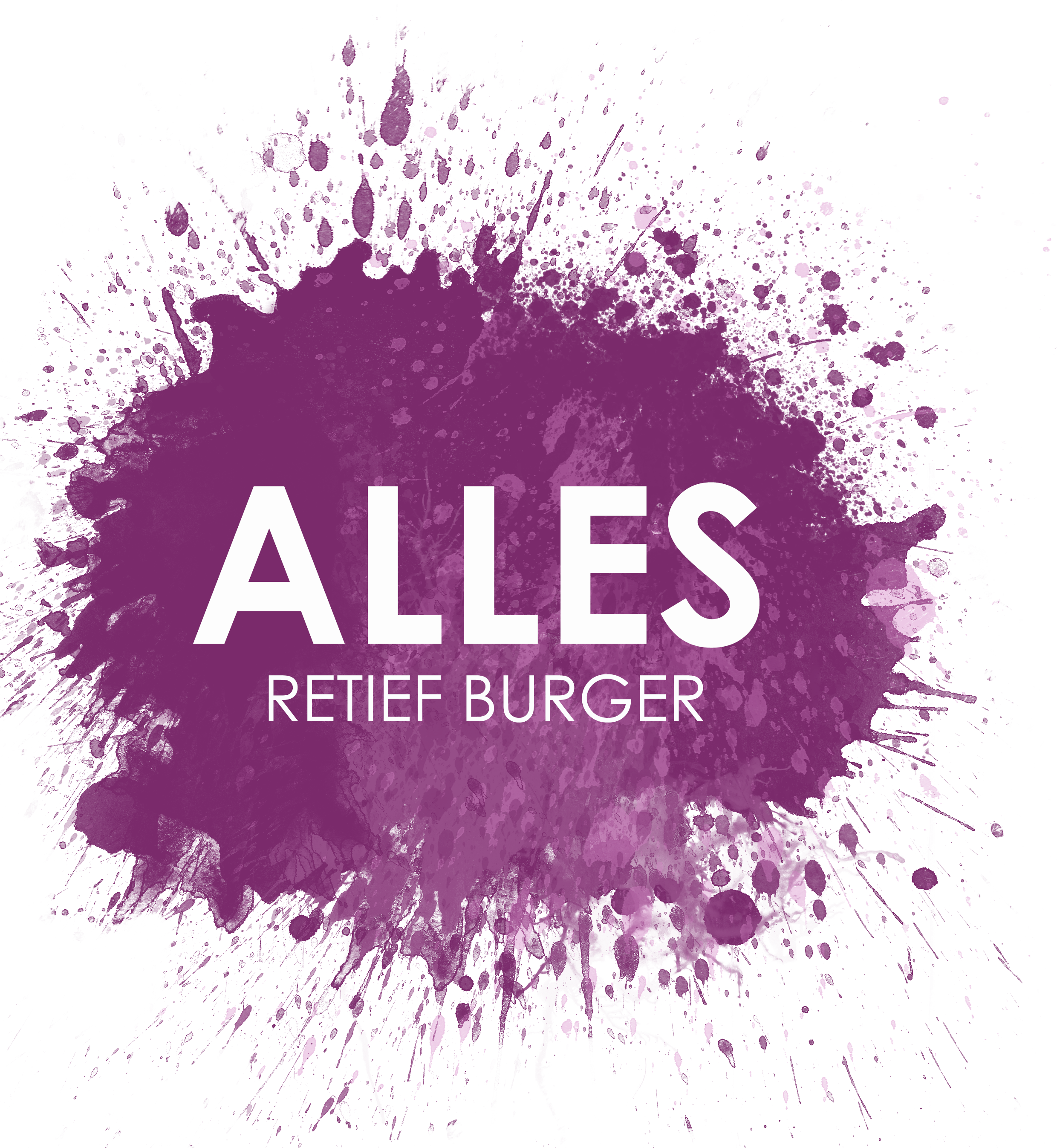 (Blessing and honor: Elizabeth Broocks / James Murrell / Rebecca Simmons) 2015 Every Nation MusicVertaling: Retief Burger 2017GTempo 74INTRO   | G    | G/F#   | Em7   | C     |VERS 1    G                   G/F#                   Em7                  CAan die Een, aan die Lam, aan die Koning wat regeer     G                   G/F#                   Em7                  CAan die Seun, die Gesalfde, aan die opgestane Heer KOORG		    D                   Em7 	             D      	            C                   Die hoogste ere, lof en aanbidding, verlossing kom net van ons God G		    D                  Em7 	       D      	    C                         Die hoogste ere, nou en vir ewig, verlossing kom net van ons God VERS 2    G                   G/F#                          Em7                  CAan ons hoop, aan ons Redder vir die offer aan die kruis     G                   G/F#                   Em7                     CUit ons harte tot die hemele sal ons saam u glorie prys HALFTRO   |  Em7   D  |  C     |  Em7   D  |  C     |     (herhaal)        BRUG      Em7 	   D      	 C                   So heilig, so waardig, so groot is u Naam              Em7      	D      	       C                   Dat die aarde sal juig en verwonderd sal staan